Številka: 671-3/2017-11Datum:   21. 10. 2020OBČINA IZOLA – COMUNE DI ISOLA OBČINSKI SVETPRILOGE: 1. obrazložitev k spremembam in dopolnitvam pravilnika (priloga I.)2. predlog pravilnika o spremembah (priloga II.) 3. predlog sklepa (priloga III.)4. pravilnik s predlagano spremembo (NPB) - delovni pripomoček (priloga IV.) 5. veljaven pravilnik (Uradne objave Občine Izola, št. 12/18)  (priloga V.)PRILOGA I.Obrazložitev predloga Pravilnika o spremembah pravilnika o merilih za vrednotenje letnega programa športa v občini IzolaObčinski svet Občine Izola je na 28. redni seji dne 24. 5. 2018 sprejel Pravilnik o merilih za vrednotenje letnega programa športa v občini Izola, ki je bil objavljen v Uradnih objavah Občine Izola dne 4. 7. 2018 s številko 12/2018.Programski svet Javnega zavoda Centra za kulturo, šport in prireditve Izola je na 8. redni seji dne 11. 10. 2019 predlagal, da se pripravi sprememba k Pravilniku o merilih za vrednotenje letnega programa športa v občini Izola (v nadaljevanju: pravilnik). Občinska uprava je skupaj s strokovno službo JZ CKŠP Izola pristopila k pripravi spremembe pravilnika.Točka 1.2.4. ŠPORTNE ŠOLE določa programe panožnih šol, ki se ne vključujejo v urejene tekmovalne sisteme nacionalnih panožnih šol.Sprememba pravilnika se nanaša na število ur programa za kategorijo cicibani, in sicer da se prizna za omenjeno kategorijo 80 urprograma, prej 40 ur programa. Hkrati je potrebno spremeniti število udeležencev programa v vseh kategorijah športne šole tako, da se postavi spodnja meja na 8 udeležencev in zgornja meja na 20 udeležencev za priznanje polnega programa, kot je prikazano v nadaljevanju:Predlagana sprememba pravilnika:Veljaven pravilnik:Strateški cilji Nacionalnega programa športa v Republiki Sloveniji so usmerjeni v dnevno zagotavljanje vsaj uro dovolj intenzivne in kakovostne vodene športne vadbe za vse starostne skupine otrok in mladine. Trenutno so v prvi triadi osnovne šole (od 1. do 3. razreda osnovne šole) otroci na podlagi nacionalnih učnih načrtov deležni treh ur športne vzgoje na teden. S sprejemom spremembe bi tudi tej starostni skupini otrok zagotovili dodatno uro kakovostne vodene športne vadbe in dosegli strateški cilj Nacionalnega programa športa petih ur tedensko kakovostne vodene športne vadbe.S postavitvijo spodnje in zgornje meje števila udeležencev bomo izvajalcem programov omogočili nemoteno izvedbo programa skozi celo leto. Do zdaj je bilo za polno skupino določeno število 20-tih udeležencev. V kolikor izvajalec ni dosegel tega števila, se mu je priznal le sorazmeren delež programa, kar je v praksi pomenilo, da je moral izvajalec za izvedbo programa v celoti poiskati lastne vire, kar je predstavljalo veliko oviro.Finančne in druge posledice:S sprejetjem predloženega Pravilnika o spremembah pravilnika o merilih za vrednotenje letnega programa športa v občini Izola v letu 2020 ne bodo nastale dodatne finančne posledice. Obseg sredstev se opredeli z vsakoletnim proračunom Občine Izola in z Letnim programom športa občine.Na podlagi podane obrazložitve, članom Občinskega sveta predlagamo, da obravnavajo in sprejmejo predlog Pravilnika o spremembah pravilnika o merilih za vrednotenje letnega programa športa v občini Izola.PRILOGA II.PREDLOGNa podlagi Zakona o športu (Uradni list RS, št. 29/17 in 21/18 – ZNOrg), Resolucije o Nacionalnem programu športa v Republiki Sloveniji za obdobje 2014–2023 (Uradni list RS, št. 26/14), Izvedbenega načrta Resolucija o nacionalnem programu športa v republiki Slovenije (Sklep vlade št. 00727-13/2014/7 z dne 26.08.2014) in 30. člena Statuta občine Izola (Uradne objave Občine Izola, št. 5/18 - uradno prečiščeno besedilo) je Občinski svet Občine Izola na _______ redni seji dne  ________, sprejel PRAVILNIKo spremembah Pravilnika o merilih za vrednotenje letnega programa športa v občini IzolačlenV Pravilniku o merilih za vrednotenje letnega programa športa v občini Izola (Uradne objave Občine Izola, št. 12/18 z dne 4. 7. 2018) se tabela v točki 1.2.4. ŠPORTNE ŠOLE spremeni tako, da se glasi:»«.členTa pravilnik začne veljati naslednji dan po objavi v Uradnih objavah Občine Izola.Številka: 671-3/2017Datum:   PRILOGA III.Številka: Datum:Na podlagi 16. člena Zakona o športu (Uradni list RS, št. 29/17 in 21/18 – ZNOrg), Resolucije o Nacionalnem programu športa v Republiki Sloveniji za obdobje 2014–2023 (Uradni list RS, št. 26/14), 29. člena Zakona o lokalni samoupravi (Uradni list RS, št. 94/07 – uradno prečiščeno besedilo, 76/08, 79/09, 51/10, 40/12 – ZUJF, 14/15 – ZUUJFO in 11/18 – ZSPDSLS-1) in 30. člena Statuta občine Izola (Uradne objave Občine Izola, št. 5/18- uradno prečiščeno besedilo) je Občinski svet Občine Izola na _______redni seji dne  ________, sprejel S  K  L  E  P1.	Sprejme se Pravilnik o spremembah Pravilnika o merilih za vrednotenje letnega programa športa v občini Izola o merilih za vrednotenje letnega programa športa v občini Izola.2.	Sklep velja takoj.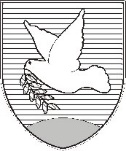 OBČINA IZOLA – COMUNE DI ISOLAžupan – IL SINDACO Sončno nabrežje 8 – Riva del Sole 86310 Izola – IsolaTel: 05 66 00 100E-mail: posta.oizola@izola.siWeb: http://www.izola.si/ZADEVA:Predlog Pravilnika o spremembah pravilnika o merilih za vrednotenje letnega programa športa v občini IzolaPRAVNA PODLAGA:Zakon o športu (Uradni list RS, št. 29/17 in 21/18 – ZNOrg), Resolucija o Nacionalnem programu športa v Republiki Sloveniji za obdobje 2014–2023 (Uradni list RS, št. 26/14), Izvedbeni načrt Resolucija o nacionalnem programu športa v republiki Slovenije (Sklep vlade, št. 00727-13/2014/7, z dne 26.08.2014) in 30. člen Statuta Občine Izola (Uradne objave Občine Izola, št. 5/18 - uradno prečiščeno besedilo)PRIPRAVLJAVEC GRADIVA:URAD ZA DRUŽBENE DEJAVNOSTIJZ CKŠP IZOLAPOROČEVALEC:Kristina Zelić, podsekretar – Vodja UDDStrokovna služba JZ CKŠP IzolaUdeleženci programaOrganizacijska oblika programElementi za vrednotenjeVrednost elementov- cicibani80 ur/ letno8 do 20 udelež./skupinastrokovni kader12 točk/ura/skupina- mlajši dečki/ce80 ur/letno8 do 20 udelež./skupinastrokovni kader12 točk/ura/skupina- starejši dečki/ce120 ur/letno8 do 20 udelež./skupinastrokovni kader12 točk/ura/skupina- mlajši mladinci/ke160 ur/letno/skupina8 do 20 udelež./skupinastrokovni kader12 točk/ura/skupina- starejši mladinci/ke180 ur/letno/skupina8 do 20 udelež./skupinastrokovni kader12 točk/ura/skupina ».Udeleženci programaOrganizacijska oblika programElementi za vrednotenjeVrednost elementov- cicibani40 ur/ letno20 udelež./skupinastrokovni kader12 točk/ura/skupina- mlajši dečki/ce80 ur/letno20 udelež./skupinastrokovni kader12 točk/ura/skupina- starejši dečki/ce120 ur/letno20 udelež./skupinastrokovni kader12 točk/ura/skupina- mlajši mladinci/ke160 ur/letno/skupina(pril. tabela)strokovni kader12 točk/ura/skupina- starejši mladinci/ke180 ur/letno/skupina(pril. tabela)strokovni kader12 točk/ura/skupina ».Pripravila:Milka BauerVišji svetovalec za področjekulture, športa in dejavnosti mladihKristina ZelićPodsekretar – Vodja UDDDanilo MarkočičŽupanUdeleženci programaOrganizacijska oblika programElementi za vrednotenjeVrednost elementov- cicibani80 ur/ letno8 do 20 udelež./skupinastrokovni kader12 točk/ura/skupina- mlajši dečki/ce80 ur/letno8 do 20 udelež./skupinastrokovni kader12 točk/ura/skupina- starejši dečki/ce120 ur/letno8 do 20 udelež./skupinastrokovni kader12 točk/ura/skupina- mlajši mladinci/ke160 ur/letno/skupina8 do 20 udelež./skupinastrokovni kader12 točk/ura/skupina- starejši mladinci/ke180 ur/letno/skupina8 do 20 udelež./skupinastrokovni kader12 točk/ura/skupina«Župan Danilo Markočič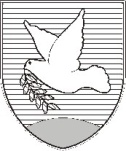 OBČINA IZOLA – COMUNE DI ISOLA  OBČINSKI SVET – CONSIGLIO COMUNALESončno nabrežje 8 – Riva del Sole 86310 Izola – IsolaTel: 05 66 00 100E-mail: posta.oizola@izola.siWeb: http://www.izola.si/Župan Danilo Markočič